AHH Lifeskills - Prices and Hourly Charges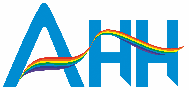 Assistance with Daily LifeDaily Life Assistance ( per hour)Weekday Daytime $54.30Saturday $76.18Sunday $98.06Public Holiday $119.94Social and Community ActivitiesSocial and Community Participation ( per hour)Weekday Daytime $54.30Saturday $76.18Sunday $98.06Public Holiday  $119.94Activity based travel 0.85 cents per kmTravel charged to and from an activityDomestic SupportsDomestic Support  ( per hour)Cleaning   $49.30House or Yard Maintenance $ 50.50Therapy PricesImproved Daily Living (per hour)Occupational Therapy  $193.99Assessment, Recommendations, Therapy and/or Training ( inc. AT), other therapy,Therapy Assistant  $56.16Level 1Therapy Assistant $86.79Level 2Provider Based Travel Charged per minute x applicable Therapy charge ( $56,16, $86,79 or $193.99)ExcursionsSocial Enterprise Monday – FridayGroup Activites  $30.41 per hour x 5 hours per dayWeekday daytime, 1:2 careActivity Based Travel 0.85 cents per kmTravel charged to and from an activityWeekend Excursions8-18 yrs Children’s Group ActivitiesExcursion Daily Charge  Sunday $38018+ yrs  Adult Group ActivitiesExcursion Daily Charge  $38025+ yrs Adults Group ActivitiesExcursion Daily Charge  $290Activity Based Travel 0.85 cents per kmTravel charged to and from an activityRespite Assistance with Daily Life(Standard care needs 1:4, if higher care requirements are needed please contact us for a quote).Weekday $559.49Saturday $ 675.33Sunday    $817.17Public Holiday $ 959.07